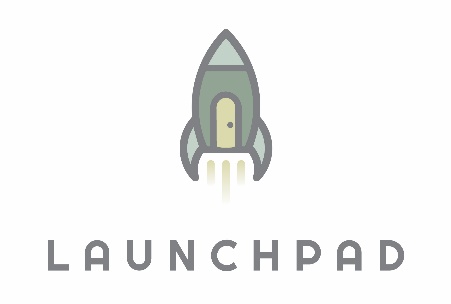 LAUNCH PAD INDEPENDENT LIVING YOUTH INQUIRY FORMEligibility Checklist:Male between the ages of 18-23.Referred by county caseworker, JPO, child advocate or court order.Capable and motivated to live independently.Not convicted of any adult felonies.Not in need of intensive psychiatric or D&A treatment.Please complete the youth inquiry form even if you do not currently have a county caseworker, JPO, or advocate.Please briefly describe your background and history with county involvement: (i.e. foster care, dependence, probation)Please describe why you are interested in the Launch Pad program:Please briefly describe your goals for the future:Name:Date of Birth:Phone:Email:County you live in now:County of Origin: (Where you were first placed in foster care or other county care)Who is your current or most recent case worker/probation officer/advocate?Who is your current or most recent case worker/probation officer/advocate?Current dependency status (i.e. In care, aged-out, permanency, unsure)Current dependency status (i.e. In care, aged-out, permanency, unsure)At what age did you enter foster care/probation/county involvement?At what age did you enter foster care/probation/county involvement?At what age did you exit care? (if applicable)At what age did you exit care? (if applicable)